Vurderer du å søke Drammen videregående skole?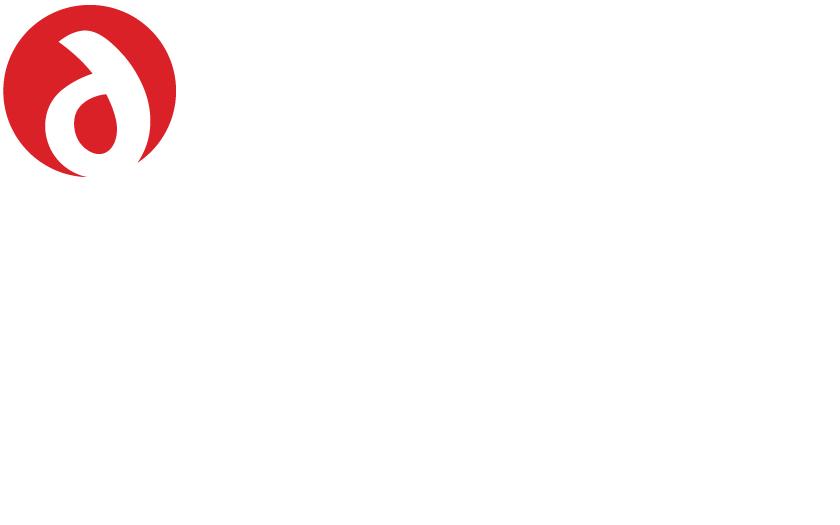 Drammen vgs inviterer til åpent informasjonsmøte Onsdag 22. november kl. 19.00-21.00Drammen vgs, Danvikgata 25, 3045 Drammen Program:1900-1915	Rektor ønsker velkommen 1915-1935	Kort presentasjon av videregående opplæring og skolens tilbud1940-2000	Info om de enkelte linjene – runde 1Kantina	StudiespesialiseringG101		Kunst, design og arkitekturG202		InspiroG203 		Drammen International G204		ForskerlinjeG205		Service & samferdsel2010-2030 	Info om de enkelte linjene – runde 2Samme rom som i runde 12040-2100 	Info om de enkelte linjene – runde 3Samme rom som i runde 1Drammen Videregående er en stor og moderne skole med et bredt tilbud innen studiespesialisering, service og samferdsel og idrett. Denne kvelden gir vi informasjon om skolen og tilbudene våre til foresatte til årets 10-klassinger. Ta gjerne med ungdommene deres!NB! Idrett har eget opplegg kl 1730-1900 samme dag.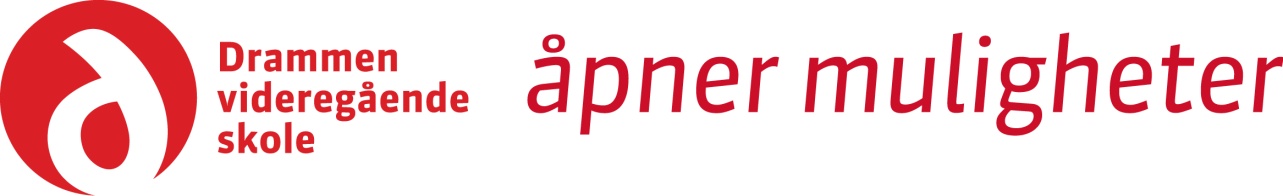 